附件三：中药材基地品种招标标签及样品袋式样参考一、中药材品种投标标签参考二、样品袋式样图片及要求中药材投标标签中药材投标标签品    名：符合相应标准的名称产    地：省+市规格类型：统/选规格描述：过筛等级、是否过风，生长年限、原材料等级等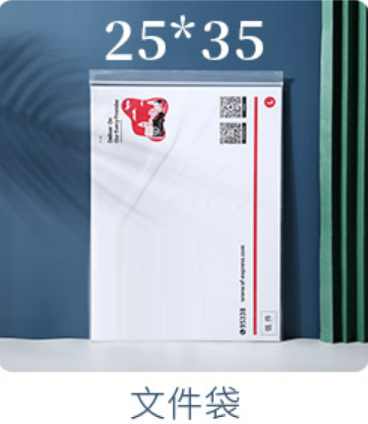 1、厚度要求不低于12丝；尺寸要求长35cm*宽25cm；2、双面透明速封袋；标签纸一律贴于袋子表面；3、只接收此一种类型大小的塑封袋。